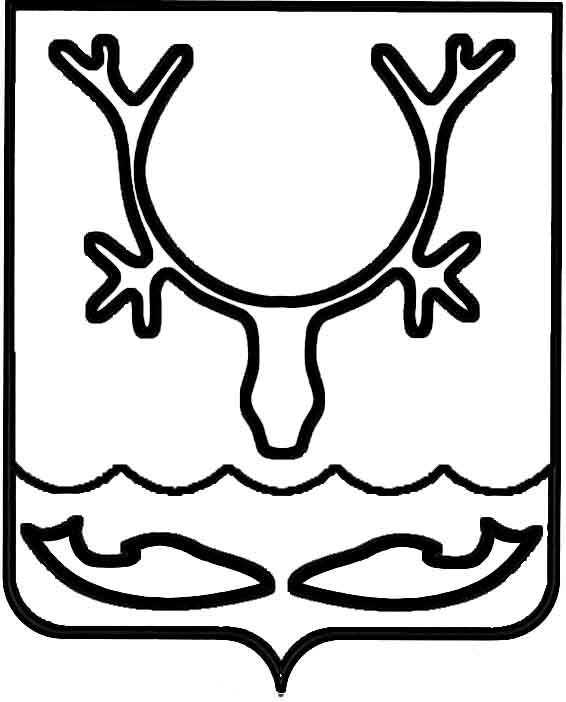 Администрация муниципального образования
"Городской округ "Город Нарьян-Мар"ПОСТАНОВЛЕНИЕО внесении изменений в постановление Администрации муниципального образования "Городской округ "Город Нарьян-Мар"               от 15.07.2022 № 880В соответствии с решением Совета городского округа "Город Нарьян-Мар"              от 23.06.2022 № 349-р "О дополнительных мерах социальной поддержки в связи 
с проведением специальной военной операции", постановлением Администрации муниципального образования "Городской округ "Город Нарьян-Мар" от 11.04.2023               № 533 "Об утверждении Порядка предоставления дополнительных мер социальной поддержки в связи с проведением специальной военной операции" Администрация муниципального образования "Городской округ "Город Нарьян-Мар"П О С Т А Н О В Л Я Е Т:1.	Внести в постановление Администрации муниципального образования "Городской округ "Город Нарьян-Мар" от 15.07.2022 № 880 "Об утверждении Положения о комиссии по предоставлению единовременных денежных выплат отдельным категориям граждан, принявших участие в специальной военной операции, проводимой на территории Донецкой Народной республики, Луганской Народной республики и Украины, и членам их семей" (далее – Постановление) следующие изменения:1.1. Наименование Постановления изложить в следующей редакции:"Об утверждении Положения о комиссии по предоставлению дополнительных мер социальной поддержки в связи с проведением специальной военной операции".1.2. Пункт 1 Постановления изложить в следующей редакции: "1. Утвердить Положение о комиссии по предоставлению дополнительных мер социальной поддержки в связи с проведением специальной военной операции (Приложение 1).".1.3. Пункт 2 Постановления изложить в следующей редакции:"2. Утвердить состав комиссии по предоставлению дополнительных мер социальной поддержки в связи с проведением специальной военной операции (Приложение 2).".2.	Внести в Положение о комиссии по предоставлению единовременных денежных выплат отдельным категориям граждан, принявших участие в специальной военной операции, проводимой на территории Донецкой Народной республики, Луганской Народной республики и Украины, и членам их семей, (далее – Положение) следующие изменения:2.1. Наименование Положения изложить в следующей редакции:"Положение о комиссии по предоставлению дополнительных мер социальной поддержки в связи с проведением специальной военной операции".2.2. Пункт 1.1 Положения изложить в следующей редакции:"1.1. Комиссия по предоставлению дополнительных мер социальной поддержки в связи с проведением специальной военной операции (далее – Комиссия) создана 
в целях рассмотрения заявлений граждан, принявших участие в специальной военной операции, проводимой на территориях Донецкой Народной республики, Луганской Народной Республики и Украины с 24 февраля 2022 года, а также на территориях Запорожской области и Херсонской области с 30 сентября 2022 года, членов их семей, иных лица (далее – граждан) и принятия решения о предоставлении денежных выплат в текущем финансовом году.". 2.3. Абзац второй пункта 2.7 изложить в следующей редакции:"– проверяет представленные документы на соответствие Порядку предоставления дополнительных мер социальной поддержки в связи с проведением специальной военной операции, утвержденному постановлением Администрации муниципального образования "Городской округ "Город Нарьян-Мар" от 11.04.2023 
№ 533 (далее – Порядок),".2.4. В абзацах шестом и восьмом пункта 2.7. исключить слово "единовременных".2.5. Пункт 2.11 изложить в следующей редакции:"2.11. Проект распоряжения о предоставлении выплат, предусмотренных Порядком, с протоколом передается председателем комиссии главе муниципального образования "Городской округ "Город Нарьян-Мар" для подписания.".2.6. В пункте 2.13. исключить слово "единовременной".3.	Внести в состав комиссии по предоставлению единовременных денежных выплат отдельным категориям граждан, принявших участие в специальной военной операции, проводимой на территории Донецкой Народной республики, Луганской Народной республики и Украины, и членам их семей (далее – Состав Комиссии) следующее изменение:3.1. Наименование Состава комиссии изложить в следующей редакции: "Состав комиссии по предоставлению дополнительных мер социальной поддержки в связи с проведением специальной военной операции". 4.	Настоящее постановление вступает в силу со дня его подписания 
и подлежит официальному опубликованию.13.04.2023№553И.о. главы города Нарьян-Мара Д.В. Анохин